 Rozpis závodu 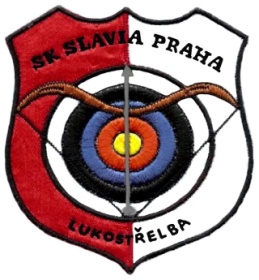 PŘEBOR PRAHY DOSPĚLÝCH V TERČOVÉ LUKOSTŘELBĚIII. kolo - finálePořadatel               SK SLAVIA PRAHA LUKOSTŘELBADatum                    neděle 15.9.2019Místo konání          lukostřelnice SK SLAVIA PRAHA   Ředitel závodu        Mgr. Lucie BímováRozhodčí                Václav KarolaPřihlášky                do 9.9.2019 			přes rcherz.com	 nebo emailem		-	slavia.lukostrelba@gmail.com	 případně telefonicky	-	602 947 047Ubytování              nezajištujeme                            Rozlosování          12.9.2019 v klubovně oddíluStartovné               300,- KčPředpis                   závodí se podle pravidel WA, Soutěžního řádu ČLS a tohoto rozpisuSestavy                  reflexní luk WA900 ; holý luk WA900; kladkový luk WA720         (po 6-ti šípech v sadě)Třídy                       muži; ženy; senioři; seniorkyUpozornění: Závod je otevřen i ostatním kategoriím. V případě naplnění kapacity střelnice mají přednost kategorie dospělá a seniorská.Divize                     reflexní luk; holý luk; kladkový lukOmezení	vyhrazujeme si právo omezení počtu startujících s ohledem na kapacitu 	střelnice, rozhoduje pořadí přihlášek a výše uvedené UpozorněníČasový rozvrh	neděle 	9:00 – 9:15	-	registrace        		9:30 	-	nástup a kontrola nářadí    		9:45 	-	trénink a zahájení závodu Námitky                  dle pravidel ČLSCeny                      věcné podle počtu startujících                              Po ukončení závodu vyhlášení dlouhodobé soutěže Přebor Prahy dospělýchUpozornění            každý startuje na vlastní nebezpečí	členství v ČLS se prokazuje platnou lukostřeleckou licencí	střelba po 6-šípech v sadě	základní občerstvení dostupné na střelnici 	(čaj, káva, chlazené nápoje, tatranka, jablko,…) Václav Karola v.r.                                                                                                  Michal Šorm v.r. předseda klubu                                                                                                      ředitel závoduSestava  - reflexní luk	 Sestava  - reflexní luk	 Sestava  - reflexní luk	 Sestava  - reflexní luk	 Sestava  - reflexní luk	 WA90060 m122 cm5 x 6 šípůmuži; ženy senioři; seniorkyWA90050 m122 cm5 x 6 šípůmuži; ženy senioři; seniorkyWA90040 m122 cm5 x 6 šípůmuži; ženy senioři; seniorkySestava – holý lukSestava – holý lukSestava – holý lukSestava – holý lukSestava – holý lukWA90060 m122 cm5 x 6 šípůmuži; ženysenioři; seniorkyWA90050 m122 cm5 x 6 šípůmuži; ženysenioři; seniorkyWA90040 m122 cm5 x 6 šípůmuži; ženysenioři; seniorkySestava – kladkový lukSestava – kladkový lukSestava – kladkový lukSestava – kladkový lukSestava – kladkový lukWA72050 m80 cm red.6 x 6 šípůmuži; ženy senioři; seniorkyWA72050 m80 cm red.6 x 6 šípůmuži; ženy senioři; seniorky